Creative CreationsCadburys are launching a new chocolate bar. Create a criteria for Cadbury chocolate packaging by researching current Cadbury products. Once you have a criteria, use this to design your own packaging (you may want to do this on a computer). Finally, gather some feedback from your family about the design. Use the feedback to adapt and refine your design. After creating the chocolate bar, you could even compose a jingle that could be used in an advert. This could be created by using household items such as pots and pans or by using these virtual instruments.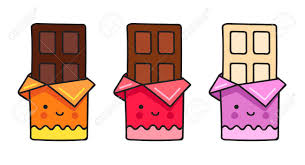 